15-069			1.  State Building Code to be Amended:	  International Building Code	  State Energy Code	  ICC ANSI A117.1 Accessibility Code	  International Mechanical Code	  International Existing Building Code	  International Fuel Gas Code	X  International Residential Code	  NFPA 54 National Fuel Gas Code	  International Fire Code	  NFPA 58 Liquefied Petroleum Gas Code	  Uniform Plumbing Code	  Wildland Urban Interface Code	Section(s):      	Figure 602.10.8.2	(e.g.:  Section: R403.2)	Title: Braced Wall Panel Connection option to perpendicular rafters or roof trusses	(e.g: Footings for wood foundations)2.  Proponent Name (Specific local government, organization or individual):	Proponent:	Annie O’Rourke		Title:		Date:  March 1, 20153.  Designated Contact Person:	Name:	   Annie O’Rourke	Title:    	Address:   PO Box 1246  Port Angeles, WA  98362  	Office Phone:  360-417-5615	Cell:  360-808-3296	E-Mail address:  draftingsolutions@olypen.com4.  Proposed Code Amendment. Reproduce the section to be amended by underlining all added language, striking through all deleted language.  Insert new sections in the appropriate place in the code in order to continue the established numbering system of the code.  If more than one section is proposed for amendment or more than one page is needed for reproducing the affected section of the code additional pages may be attached.  (Examples on the SBCC website)	Code(s) ____IRC_______________         Section(s) __Figure_602.10.8.2____________________      	Enforceable code language must be used; see an example by clicking here. 	Amend section to read as follows:		Delete Figure R602.10.8.2(3) and replace with both the section and elevation of Figure R602.10.8.2(3) from the 2012 IRC. 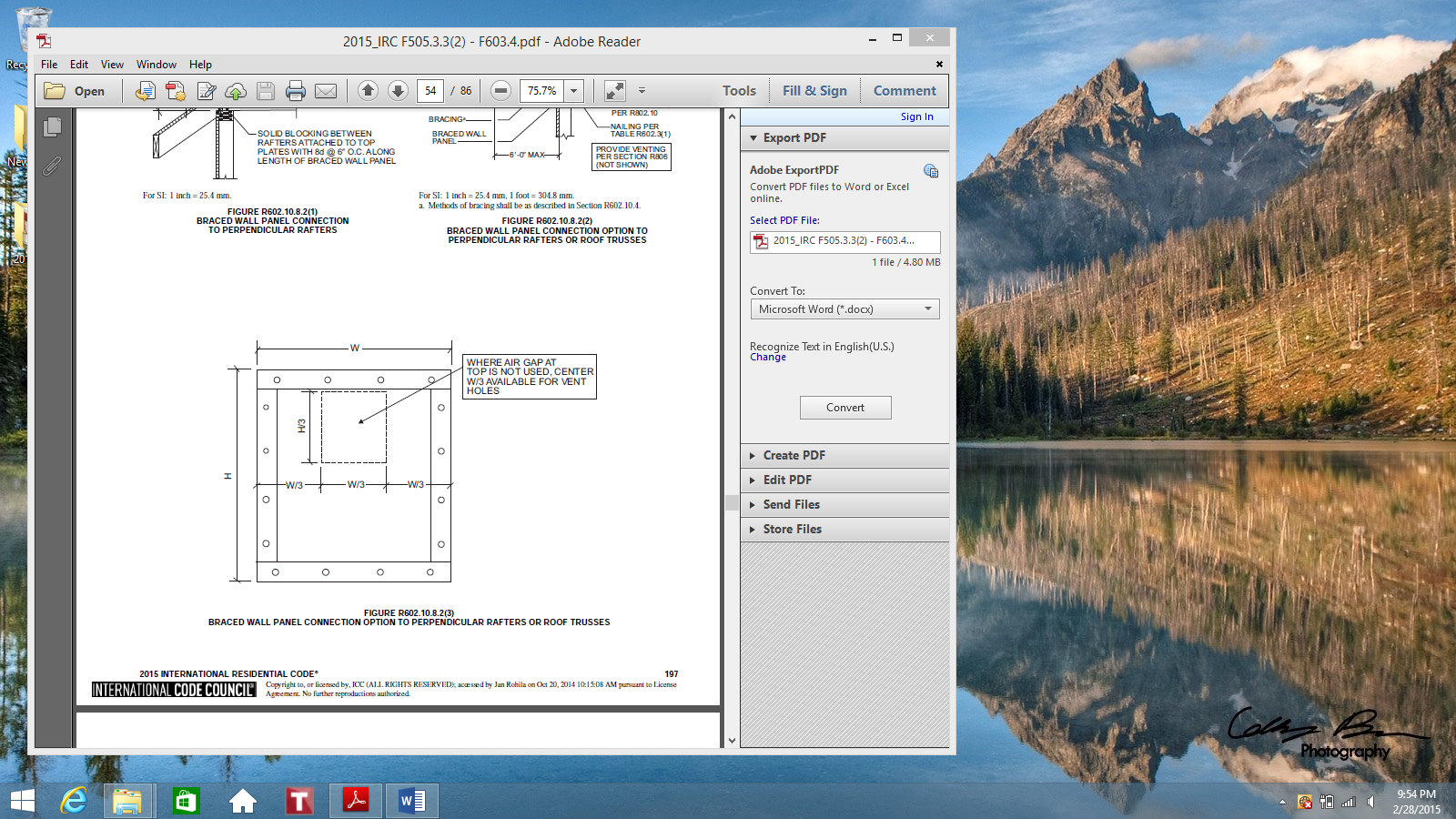 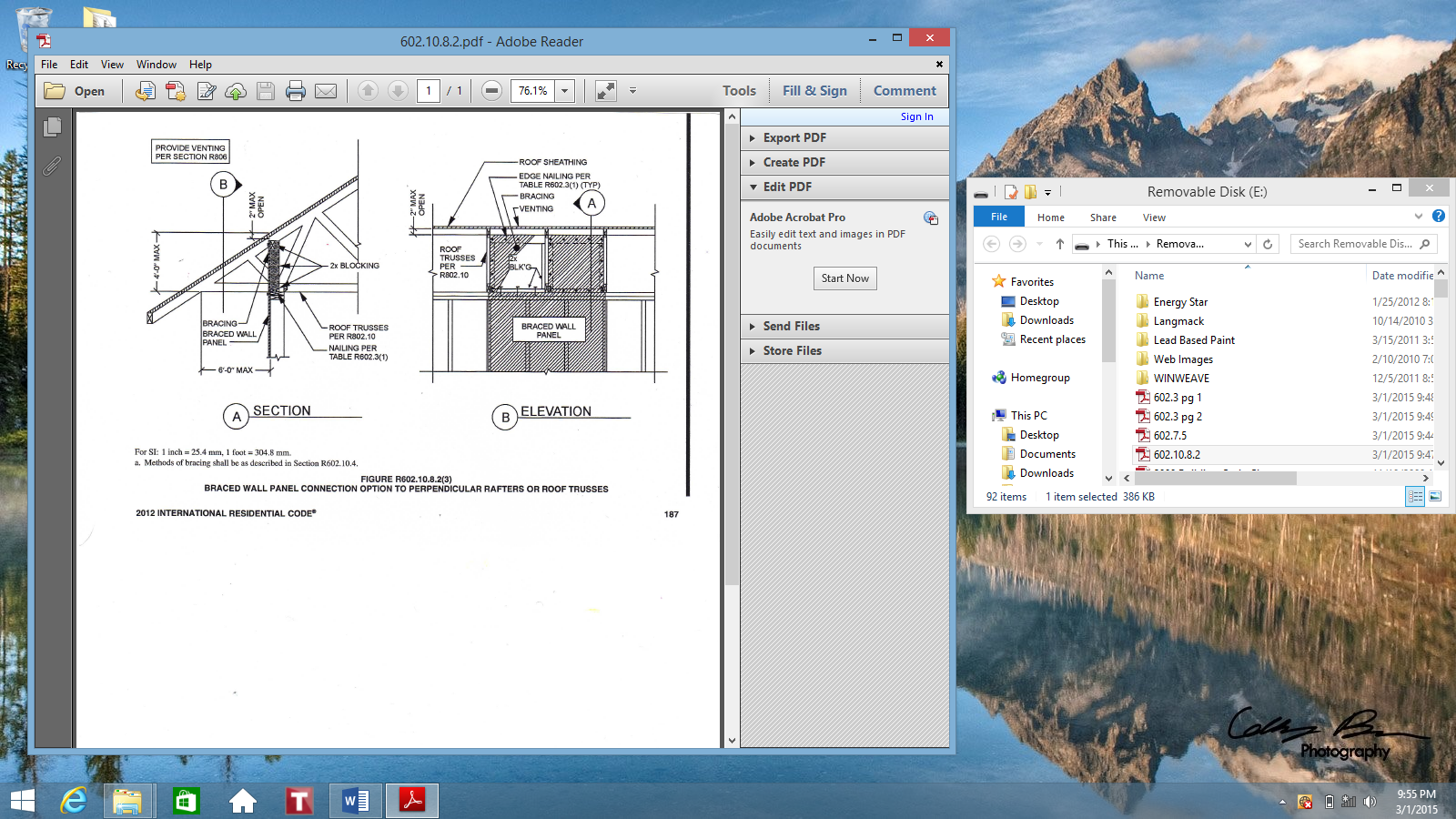 Briefly explain your proposed amendment, including the purpose, benefits and problems addressed. Specifically note any impacts or benefits to business, and specify construction types, industries and services that would be affected. Finally, please note any potential impact on enforcement such as special reporting requirements or additional inspections required.		The figures provided in the 2012 IRC are much more explanatory than the single figure supplied in the 2015 IRC.  This proposal is to delete the single figure and replace it with the (2) figures from the 2012 IRC.Specify what criteria this proposal meets. You may select more than one. The amendment is needed to address a critical life/safety need. The amendment is needed to address a specific state policy or statute. The amendment is needed for consistency with state or federal regulations. The amendment is needed to address a unique character of the state.	      X  The amendment corrects errors and omissions.Is there an economic impact:   Yes     X NoExplain:   NO change in code, this simply adds clarity.If there is an economic impact, use the Table below to estimate the costs and savings of the proposal on construction practices, users and/or the public, the enforcement community, and operation and maintenance. If preferred, you may submit an alternate cost benefit analysis.Please send your completed proposal to:  sbcc@ga.wa.govAll questions must be answered to be considered complete.  Incomplete proposals will not be accepted.Building TypeConstructionConstructionEnforcementEnforcementOperations & MaintenanceOperations & MaintenanceBuilding TypeCostsBenefitsCostsBenefits4CostsBenefits4Residential  Single family  Multi-familyCommercial/RetailIndustrialInstitutional